Дизайн-проект реконструкции эскизного проекта сквера, находящегося по адресу: Ленинградский район, п. Октябрьский, ул. Мира, 13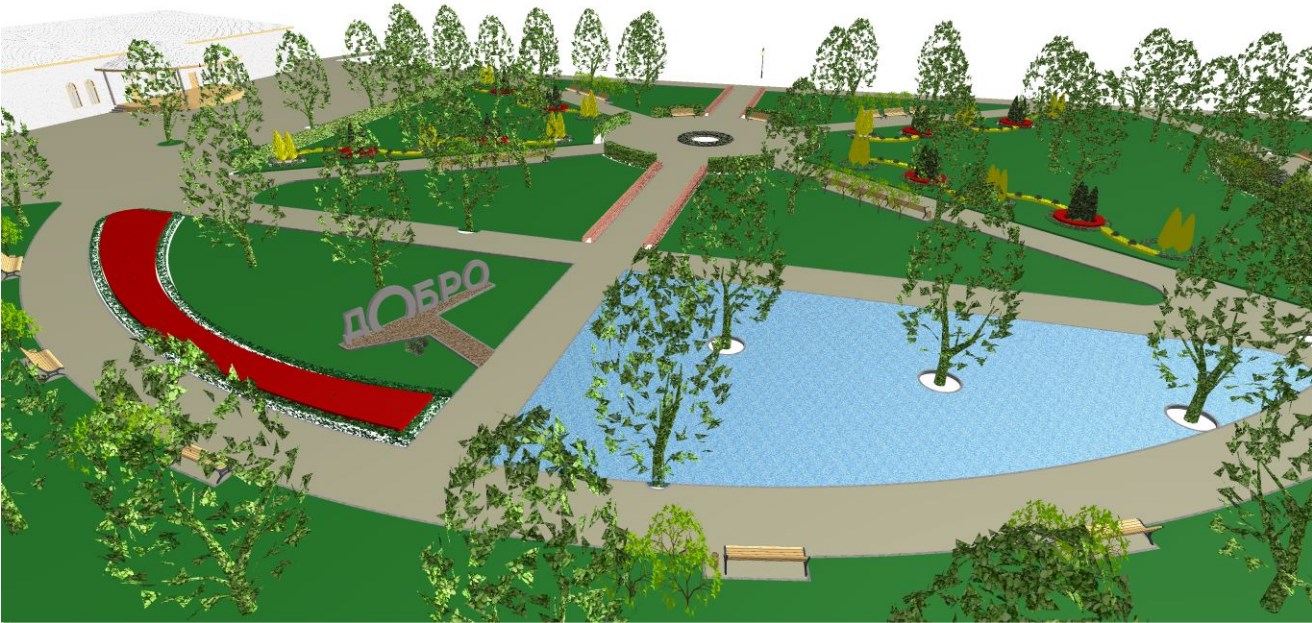 Глава Новоуманского сельскогопоселения Ленинградского района                                                                                                                                   В.А.БеликПРИЛОЖЕНИЕУТВЕРЖДЕНрешением СоветаНовоуманского сельского поселенияЛенинградского районаот 29  сентября 2017 года № 36